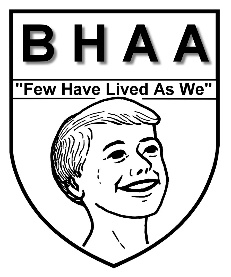 BOYS HOME ALUMNI ASSOCIATIONOctober 18, 2022To: All Alumni and FriendsHello all; with the leaves starting to change to yellow, orange, and golden brown, with a slight bite to the dawn giving us that chilly feeling inside tells me another season of summer has past and autumn is on us once more. I can remember as a boy at Boys Home in the fall, baseball season was behind us, football and basketball were now starting to take over as the sports on the hill and the long endless rack-ups’ with more leaves  to rake every day until old man winter froze the ground.I remember hunting on the mountain with Mr. Siple and Mr. Mayberry, the making of apple butter, helping on the farm to get ready for the cold nights ahead. It always seemed that Boys Home itself got bigger in the fall when all the leaves had fallen and the lushness of the foliage had gone, opening the hilltop up so you could see for miles. I remember all the folks walking to the dining hall for a meal, how their steps were slightly quicker than just weeks before and the warm feeling of Christmas lights brightening Boys Home hill was soon to come.As an old man now, I dream of those days long past, wishing I could live just one of them over to re-experience that feeling of caring that filled my heart at Boys Home, that I never knew before my life there. Good news fellow Alumni, I found that time machine that will take you back to those days once more and it’s Alumni Day December 10th, 2022. Come home and walk around the hill, see all the joy in the young men at Boys Home today, and feel what we and they feel about our home, now and then, live one day vicariously as though we were young boys at the home doing the things we loved to do and remembering our lives today primarily came from the lives we had back in the, “good old days”.Come in December and help the boys at the hill today who might be feeling a little lost, abandoned, lonely at this time of the year, as some of us did. Understand that they too are living some of the best days of their lives and as we didn’t know back then, they too, won’t know until years after they leave Boys Home.  We can help make a difference in a young man’s life, for as you know, “Few Have Lived as We”! I hope to see all of you folks in December, and if you should need some help coming home, give me a call and with God’s help we’ll find a way to bring you home. Always remember; if you’re proud of where you come from, where you’re going is easier.Danny W. Cale ‘79Boys Home Alumni Association PresidentHome Phone: 540-962-4079Email address: dannywcale@gmail.com Home Address: 5406 Ogle Creek Rd. Covington, VA. 24426“Few Have Lived as We”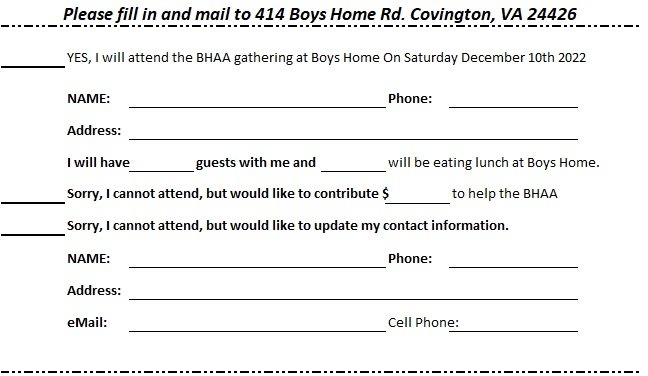 